                МИНИСТЕРСТВО НА ЗЕМЕДЕЛИЕТО, ХРАНИТЕ И ГОРИТЕ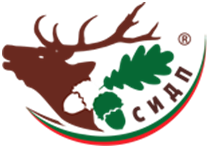                   СЕВЕРОИЗТОЧНО ДЪРЖАВНО ПРЕДПРИЯТИЕ      ТП ДГС ЦОНЕВОЗАПОВЕД№ 460/10.12.2018г.	Във връзка с делегираните ми правомощия със Заповед № 397/05.11.2018г. на Директора на „Североизточно държавно предприятие” ДП – гр. Шумен, и във връзка с проведена процедура по възлагане на обществена поръчка чрез публично състезание с предмет „Доставка чрез покупка на външни автомобилни гуми за служебни МПС, собственост на  ТП ДГС Цонево  за срок до 31.12.2018 г.“ и след разглеждане на доклад на комисия назначена със № 443/29.11.2018 г.,				             ОБЯВЯВАМ:Следното класиране на допуснатите до участие в процедурата участници в проведена процедура по възлагане на обществена поръчка чрез публично състезание с предмет - „Доставка чрез покупка на външни автомобилни гуми за служебни МПС, собственост на  ТП ДГС Цонево  за срок до 31.12.2018 г.“:Кандидати, подали оферти за участие – кандидат 1 - „Примекс“ ЕООД с ЕИК /заличено по чл.2 от ЗЗЛД/; кандидат 2 - „Карио“ ООД с ЕИК /заличено по чл.2 от ЗЗЛД/Отстранени от участие кандидати  - „Примекс“ ЕООД с /заличено по чл.2 от ЗЗЛД/, поради  несъответствие на предложения срок на валидност на офертата на кандидата с предварителните изисквания на възложителя. Изрично в документацията е посочено, че офертата следва да е със срок на валидност до 31.12.18 г. Заявения срок на валидност на офертата от кандидата е 1 месец, считано от крайната дата за депозиране на офертите /28.11.2018 г./.Поради изложеното определям следното класиране:Първо място - „Карио“ ООД с /заличено по чл.2 от ЗЗЛД/, със седалище и адрес на управление – /заличено по чл.2 от ЗЗЛД/, представлявано от управител – /заличено по чл.2 от ЗЗЛД/, с подадена оферта с вх. № 1492 от 26.11.2018 г., с обща крайна цена на офертата – 1 307,32 лв. без ДДС.Определям за изпълнител на обществената поръчка - „Карио“ ООД с ЕИК /заличено по чл.2 от ЗЗЛД/, със седалище и адрес на управление – /заличено по чл.2 от ЗЗЛД/, представлявано от управител – /заличено по чл.2 от ЗЗЛД/, с подадена оферта с вх. № 1492 от 26.11.2018 г., с обща крайна цена на офертата – 1 307,32 лв. без ДДС.Настоящото решение подлежи на обжалване пред Комисията за защита на конкуренцията по реда на ЗОП – чл.197, ал1, т.7, в 10- дневен срок от получаването му.На основание чл.43, ал.1 от ЗОП, настоящото решение да се съобщи на участниците в процедурата, в тридневен срок. Договор с определения за изпълнител участник, да се сключи при условията и изискванията на чл. 112, ал 6 от ЗОП, след представяне на документите по чл. 112 ал 1 от ЗОП. Настоящата заповед да се сведе до знанието на съответните длъжностни лица при ТП ДГС Цонево за сведение и изпълнение.Директор: ......./п/........................../заличено по чл.2 от ЗЗЛД/